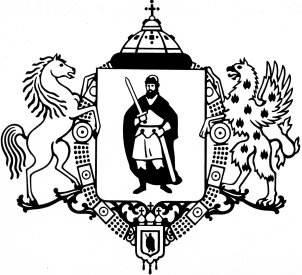 ПРИКАЗО внесении изменений в приложения № 1, № 2, № 3 к приказу финансово-казначейского управления  администрации города Рязани от 10.11.2022 № 49 о/д «Об утверждении Правил отнесения расходов бюджета города Рязани на соответствующие целевые статьи расходов классификации расходов бюджетов, Перечня направлений расходов бюджета города Рязани, а также Перечня целевых статей расходов бюджета города Рязани, начиная с бюджетов на 2023 год»В соответствии со статьями 9 и 21 Бюджетного кодекса Российской Федерации, руководствуясь Положением о финансово-казначейском управлении администрации города Рязани, утвержденным решением Рязанского городского Совета от 11.02.2008 № 87-III,
п р и к а з ы в а ю:1. Внести  в приложение № 1 «Правила отнесения расходов бюджета города Рязани на соответствующие целевые статьи расходов классификации расходов бюджетов» к приказу финансово-казначейского управления администрации города Рязани  от 10.11.2022 № 49 о/д «Об утверждении Правил отнесения расходов бюджета города Рязани на соответствующие целевые статьи расходов классификации расходов бюджетов, Перечня направлений расходов бюджета города Рязани, а также Перечня целевых статей расходов бюджета города Рязани, начиная с бюджетов на 2023 год» (с учетом изменений, внесенных приказами финансово-казначейского управления администрации города Рязани от 01.02.2023 № 07 о/д,
от 28.03.2023 № 22 о/д, от 29.05.2023 № 35 о/д, от 10.08.2023 № 41 о/д), следующие изменения и дополнения:1.1. В пункте 2.1.1. «Муниципальные программы города Рязани»целевую статью «26 0 00 00000  Муниципальная программа «Общественный транспорт в городе Рязани» после основного мероприятия «26 0 01 00000 «Заключение муниципальных контрактов на выполнение работ, связанных с осуществлением регулярных перевозок пассажиров и багажа автомобильным транспортом и городским наземным электрическим транспортом по регулируемым тарифам» дополнить новым основным мероприятием: «26 0 03 00000 Приобретение транспортных средств городского наземного электрического транспорта (низкопольных троллейбусов, предназначенных для перевозки маломобильных групп населения, для МУП «УРТ»)».1.2. В пункт 2.2.2. «Направления расходов бюджета города, увязываемые с целевыми статьями основных мероприятий муниципальных программ, непрограммными направлениями расходов» внести следующее изменение и дополнение:после направления «40690 Финансовое обеспечение (возмещение) затрат на ремонт контактной сети троллейбусных линий, тяговых троллейбусных подстанций» дополнить абзацем следующего содержания:«- 40700 Юридические лица (за исключением муниципальных учреждений города Рязани), индивидуальные предприниматели – исполнители муниципальных услуг
в социальной сфере»По данному направлению отражаются расходы бюджета города на предоставление субсидий юридическим лицам (за исключением муниципальных учреждений города Рязани), индивидуальным предпринимателям – исполнителям муниципальных услуг в социальной сфере в целях финансового обеспечения исполнения муниципального социального заказа
на оказание муниципальных услуг в социальной сфере.».2. Внести в приложение № 2 «Перечень направлений расходов бюджета города Рязани» к приказу финансово-казначейского управления администрации города Рязани от 10.11.2022 № 49 о/д «Об утверждении Правил отнесения расходов бюджета города Рязани
на соответствующие целевые статьи расходов классификации расходов бюджетов, Перечня направлений расходов бюджета города Рязани, а также Перечня целевых статей расходов бюджета города Рязани, начиная с бюджетов на 2023 год» (с учетом изменений, внесенных приказами финансово-казначейского управления администрации города Рязани от 01.02.2023 № 07 о/д, от 28.03.2023 № 22 о/д, от 29.05.2023 № 35 о/д, от 10.08.2023 № 41 о/д),  следующие изменения и дополнения: после строкидополнить строками следующего содержания:после строкидополнить строкой следующего содержания:после строкидополнить строкой следующего содержания:после строкидополнить строкой следующего содержания:после строкидополнить строкой следующего содержания:после строкидополнить строкой следующего содержания:после строкидополнить строками следующего содержания:3. Внести в приложение № 3 «Перечень целевых статей расходов бюджета города Рязани» к приказу финансово-казначейского управления администрации города Рязани от 10.11.2022 № 49 о/д «Об утверждении Правил отнесения расходов бюджета города Рязани на соответствующие целевые статьи расходов классификации расходов бюджетов, Перечня направлений расходов бюджета города Рязани, а также Перечня целевых статей расходов бюджета города Рязани, начиная с бюджетов на 2023 год» (с учетом изменений, внесенных приказами финансово-казначейского управления администрации города Рязани от 01.02.2023 № 07 о/д, от 28.03.2023 № 22 о/д, от 29.05.2023 № 35 о/д, от 10.08.2023 № 41 о/д), следующие изменения и дополнения: после строкидополнить строкой:после строкидополнить строкой:после строкидополнить строкой:после строкидополнить строкой:после строкидополнить строкой:после строкидополнить строкой:после строкидополнить строкой:после строкидополнить стройкой:после строкидополнить строками:после строкидополнить строкой:после строкидополнить строкой:4. Начальникам отделов финансово-казначейского управления администрации города Рязани (О.В. Романова, С.Ф. Грошева) довести настоящий приказ до сведения главных распорядителей средств бюджета города Рязани.5. Отделу развития электронного бюджетного процесса финансово-казначейского управления администрации города Рязани (А.В. Дергачев) разместить настоящий приказ 
на официальном сайте администрации города Рязани.6. Настоящий приказ вступает в силу со дня его подписания. 7. Контроль за исполнением настоящего приказа возложить на заместителя начальника управления О.Н. Грабовникову.АДМИНИСТРАЦИЯ ГОРОДА РЯЗАНИФинансово-казначейское управление 03  октября  2023 г.№53 о/д40690Финансовое обеспечение (возмещение) затрат на ремонт контактной сети троллейбусных линий, тяговых троллейбусных подстанций40700Юридические лица (за исключением муниципальных учреждений города Рязани), индивидуальные предприниматели – исполнители муниципальных услуг в социальной сфере40701Обслуживание  кредитов (займов) в части  уплаты процентов
за пользование кредитами (займами) при проведении мероприятий по строительству, реконструкции (модернизации), капитальному ремонту объектов коммунальной инфраструктуры;55196Поддержка отрасли культуры, в том числе модернизация муниципальных детских школ искусств по видам искусств путем их реконструкции и (или) капитального ремонта55551Благоустройство общественных территорий (набережные, центральные площади, парки и др.) и иных мероприятий, предусмотренных государственными (муниципальными) программами формирования современной городской среды (поддержка муниципальных программ формирования современной городской среды, в том числе направленных на благоустройство дворовых территорий);55552Реализация мероприятий по благоустройству общественных территорий  (набережные,  центральные площади,  парки и др.)и иных мероприятий, предусмотренных государственными (муниципальными) программами формирования современной городской среды67483Переселение граждан из аварийного жилищного фонда за счет средств, поступивших от публично-правовой компании «Фонд развития территорий»;6748SПереселение граждан из аварийного жилищного фонда за счет средств городского бюджетаS7065Приобретение низкопольных автобусов большого класса, работающих на газомоторном топливе, для осуществления регулярных перевозок пассажиров и багажа автомобильным транспортом по регулируемым тарифам на муниципальных маршрутах регулярных перевозок на условиях софинансирования из областного бюджета;Я4460Строительство (реконструкция) объектов, разработка проектной документации на условиях софинансирования из областного бюджетаЯ4470Реализация организациями, созданными муниципальными образованиями и реализующими дополнительные образовательные программы спортивной подготовки, дополнительных образовательных программ спортивной подготовки в соответствии с требованиями федеральных стандартов спортивной подготовки по базовым олимпийским, паралимпийским и сурдлимпийским видам спорта, установленным для Рязанской области на условиях софинансирования из областного бюджета;Я65Д0Возмещение части затрат перевозчиков на оплату лизинговых платежей за автобусы большого класса, работающие
на газомоторном топливе, приобретенные в рамках национального проекта «Безопасные качественные дороги» на условиях софинансирования из областного бюджетаЯ65К0Ремонт контактной сети троллейбусных линий, тяговых троллейбусных подстанций на условиях софинансирования
из областного бюджета;Я661ZВыполнение работ по благоустройству в районе ул. Радищева
и Введенской ул. г. Рязани на условиях софинансирования
из областного бюджетаЯ9220Поддержание достигнутых уровней заработной платы определенных указом Президента Российской Федерации работников муниципальных учреждений культуры на условиях софинансирования  из областного  бюджетаЯ9250Поддержание достигнутых уровней заработной платы определенных указами Президента Российской Федерации отдельных категорий работников муниципальных учреждений дополнительного образования детей в сфере культуры на условиях софинансирования из областного бюджета.11 0 01 40080Прочие учреждения11 0 01 Я9220Поддержание достигнутых уровней заработной платы определенных указом Президента Российской Федерации работников муниципальных учреждений культуры на условиях софинансирования  из областного  бюджета;11 0 13 40580Частные образовательные организации, организации, осуществляющие обучение, индивидуальные предприниматели, включенные в реестр поставщиков образовательных услуг, в рамках системы персонифицированного финансирования11 0 13 40700Юридические лица (за исключение муниципальных учреждений города Рязани), индивидуальные предприниматели – исполнители муниципальных услуг в социальной сфере;12 0 04 40040Учреждения физической культуры и спорта12 0 04 Я4470Реализация организациями, созданными муниципальными образованиями и реализующими дополнительные образовательные программы спортивной подготовки, дополнительных образовательных программ спортивной подготовки в соответствии с требованиями федеральных стандартов спортивной подготовки по базовым олимпийским, паралимпийским и сурдлимпийским видам спорта, установленным для Рязанской области на условиях софинансирования из областного бюджета;13 0 01 40030Учреждения дополнительного образования13 0 01 Я9250Поддержание достигнутых уровней заработной платы определенных указами Президента Российской Федерации отдельных категорий работников муниципальных учреждений дополнительного образования детей в сфере культуры на условиях софинансирования из областного бюджета;13 0 05 40070Библиотеки13 0 05 Я9220Поддержание достигнутых уровней заработной платы определенных указом Президента Российской Федерации работников муниципальных учреждений культуры на условиях софинансирования  из областного  бюджета;16 0 03 40670Реализация проекта «Реконструкция системы теплоснабжения гарнизон Дягилево»16 0 03 40701Обслуживание  кредитов (займов) в части  уплаты процентов
за пользование кредитами (займами) при проведении мероприятий по строительству, реконструкции (модернизации), капитальному ремонту объектов коммунальной инфраструктуры;23 0 F2 00000Региональный проект «Формирование комфортной городской среды (Рязанская область)»23 0 F2 55551Благоустройство общественных территорий (набережные, центральные площади, парки и др.) и иных мероприятий, предусмотренных государственными (муниципальными) программами формирования современной городской среды (поддержка муниципальных программ формирования современной городской среды, в том числе направленных на благоустройство дворовых территорий);25 0 F3 00000Региональный проект «Обеспечение устойчивого сокращения непригодного для проживания жилищного фонда (Рязанская область)»25 0 F3 67483Переселение граждан из аварийного жилищного фонда за счет средств, поступивших от публично-правовой компании «Фонд развития территорий»;26 0 01 Я65В0Выполнение работ, связанных с осуществлением регулярных перевозок пассажиров и багажа автомобильным транспортом
и городским наземным электрическим транспортом по регулируемым тарифам по муниципальным маршрутам в границах городского округа на условиях софинансирования из областного бюджета26 0 03 00000Приобретение транспортных средств городского наземного электрического транспорта (низкопольных троллейбусов, предназначенных для перевозки маломобильных групп населения, для МУП «УРТ»26 0 03 99999Иные мероприятия;26 0 04 Я65Д0Возмещение части затрат перевозчиков на оплату лизинговых платежей за автобусы большого класса, работающие на газомоторном топливе, приобретенные в рамках национального проекта «Безопасные качественные дороги» на условиях софинансирования
из областного бюджета26 0 04 S7065Приобретение низкопольных автобусов большого класса, работающих на газомоторном топливе, для осуществления регулярных перевозок пассажиров и багажа автомобильным транспортом по регулируемым тарифам на муниципальных маршрутах регулярных перевозок
на условиях софинансирования из областного бюджета;26 0 05 99999Иные мероприятия26 0 05 Я65К0Ремонт контактной сети троллейбусных линий, тяговых троллейбусных подстанций на условиях софинансирования
из областного бюджета.Начальник  управленияС.Д. Финогенова